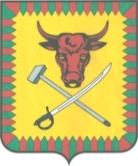 СОВЕТМУНИЦИПАЛЬНОГО РАЙОНА«ЧИТИНСКИЙ РАЙОН»РЕШЕНИЕот «04» декабря 2020 года                                                                              № 187 «О внесении изменений и дополнений в Устав муниципального района «Читинский район» В целях приведения Устава муниципального района «Читинский район» Забайкальского края в соответствие с требованиями Федерального закона от 06.10.2003 № 131-ФЗ «Об общих принципах организации местного самоуправления в Российской Федерации» Совет муниципального района «Читинский район» решил: 1.    Пункт 35 части 1 статьи 8 Устава изложить в новой редакции: «осуществление муниципального земельного контроля на межселенной территории муниципального района».2.     Часть 2 статьи 13 Устава изложить в новой редакции: «местный референдум проводится на всей территории муниципального образования».      3.    Часть 9 статьи 29 Устава изложить в новой редакции «Депутат, член выборного органа местного самоуправления, выборное должностное лицо местного самоуправления должны соблюдать ограничения, запреты, исполнять обязанности, которые установлены Федеральным законом от 25 декабря 2008 года № 273-ФЗ «О противодействии коррупции» и другими федеральными законами. Полномочия депутата, члена выборного органа местного самоуправления, выборного должностного лица местного самоуправления прекращаются досрочно в случае несоблюдения ограничений, запретов, неисполнения обязанностей, установленных Федеральным законом от 25 декабря 2008 года № 273-ФЗ «О противодействии коррупции», Федеральным законом от 3 декабря 2012 года № 230-ФЗ «О контроле за соответствием расходов лиц, замещающих государственные должности, и иных лиц их доходам», Федеральным законом от 7 мая 2013 года № 79-ФЗ « О запрете отдельным категориям лиц открывать и иметь счета (вклады), хранить наличные денежные средства и ценности в иностранных банках, расположенных за пределами территории Российской Федерации, владеть и (или) пользоваться иностранными финансовыми инструментами», если иное не предусмотрено настоящим Федеральным законом».4. Часть 4 статьи 30 Устава дополнить пунктом 3 «Депутату гарантируется право на обращение с депутатским запросом».         5.  Направить настоящее решение для государственной регистрации в Управление Министерства юстиции Российской Федерации по Забайкальскому краю.      После государственной регистрации решения опубликовать (обнародовать) его в порядке, установленном Уставом муниципального района «Читинский район». 6. Настоящее решение вступает в силу после его официального опубликования (обнародования). И. о. главы муниципального района«Читинский район»                                                                     В. А. Холмогоров 